حتماً مطالعه شود 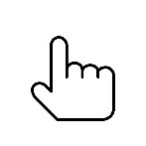 مدرس محترم مرکز آموزش عالی لامردبا اهدای سلام و احترام؛ضمن تشکر از زحمات حضرتعالی در برگزاری منظم کلاس‌های آموزشی در نیم‌سال تحصیلی، نکات ضروری در برگزاری امتحانات پایان نیم‌سال تقدیم می‌گردد:1ـ تمامی امتحانات به صورت کاملاً حضوری و برای تمام دانشجویان گروه درسی به صورت همزمان، در محل مرکز آموزش عالی لامرد برگزار می‌شود.2ـ سوالات امتحانی صرفاً در سربرگ امتحانی مرکز تایپ شود؛ نشانی دریافت سربرگ:  ( فرم‌ها و آیین‌نامه‌های آموزشی          مدیریت آموزشی           معاونت آموزشی          http://lamerdhec.ac.ir )3- سوالات تشریحی الزاماَ به صورت پشت سر هم نوشته شده و از در نظر گرفتن فاصله بین سوالات تشریحی خودداری گردد.4ـ نمره‌ی هر سؤال مشخص باشد.5 ـ مدت زمان امتحان برای دروس عمومی حداکثر 60 دقیقه و برای دروس اختصاصی حداکثر 110 دقیقه در نظر گرفته شود. در صورتی که امتحان نیازمند مدت زمان بیشتری باشد، ضرورتاً موضوع با واحد امتحانات مرکز مکاتبه گردد.6ـ مدت زمان امتحانی درج شده در سربرگ امتحان، به هیچ‌وجه قابل افزایش نخواهد بود. 7ـ سؤالات صرفاً در قالب فایل pdf به نشانی lamerdazmoon@chmail.ir   ارسال گردد.8- حضور مدرس محترم  در 20 دقیقه آغازین امتحان ضروری بوده و پس از آن، مدرس جلسه امتحان را ترک نماید.9- مدرس محترم پس از پایان برگزاری امتحان، اوراق امتحانی را شخصاً از واحد امتحانات مرکز تحویل گیرد.10ـ غیبت کلاسی دانشجویان طبق زمان بندی مندرج در تقویم آموزشی، در سامانه‌ ثبت شود. در سامانه‌ی ثبت غیبتِ دانشجویان، هر مستطیل نشانگر یک هفته‌ی آموزشی است. 11- مدرس محترم موظف است نمرات دانشجویان را حداکثر پس از هفت روز از روز امتحان، در سامانه به صورت «ثبت موقت و نمایش به دانشجو» اعلام نماید. 12- مدرس موظف است حداکثر 2 روز پس از ثبت موقت نمرات، نسبت به رسیدگی به اعتراضات ثبت شده در سامانه اقدام و نمرات را ثبت نهایی کند.13ـ پیرامون دانشجویان ورودی سال 1400 و بعد از آن، لازم است بندهای 10 و 11 و 12 علاوه بر سامانه‌ی مروارید مرکز، در سامانه‌ی گلستان دانشگاه صنعتی شیراز نیز انجام شود.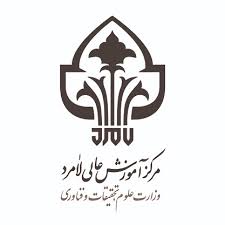 محل نگارش سؤالات امتحان .....